CHECK LIST PARA CONFERÊNCIA DO PROCESSO DE 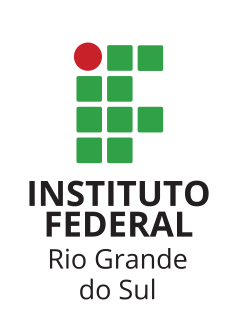 COMPRAS DISPENSAS Lei 8.666/93 Art. 24, Inciso VIIIVIII - para a aquisição, por pessoa jurídica de direito público interno, de bens produzidos ou serviços prestados por órgão ou entidade que integre a Administração Pública e que tenha sido criado para esse fim específico em data anterior à vigência desta Lei, desde que o preço contratado seja compatível com o praticado no mercado; PROCESSO Nº ____________________________DISPENSA  Nº: _______________Verificação realizada pelo Servidor(a): _________________________________CHECK LIST PARA CONFERÊNCIA DO PROCESSO DE COMPRAS DISPENSAS Lei 8.666/93 Art. 24, Inciso VIIIVIII - para a aquisição, por pessoa jurídica de direito público interno, de bens produzidos ou serviços prestados por órgão ou entidade que integre a Administração Pública e que tenha sido criado para esse fim específico em data anterior à vigência desta Lei, desde que o preço contratado seja compatível com o praticado no mercado; PROCESSO Nº ____________________________DISPENSA  Nº: _______________Verificação realizada pelo Servidor(a): _________________________________CHECK LIST PARA CONFERÊNCIA DO PROCESSO DE COMPRAS DISPENSAS Lei 8.666/93 Art. 24, Inciso VIIIVIII - para a aquisição, por pessoa jurídica de direito público interno, de bens produzidos ou serviços prestados por órgão ou entidade que integre a Administração Pública e que tenha sido criado para esse fim específico em data anterior à vigência desta Lei, desde que o preço contratado seja compatível com o praticado no mercado; PROCESSO Nº ____________________________DISPENSA  Nº: _______________Verificação realizada pelo Servidor(a): _________________________________CHECK LIST PARA CONFERÊNCIA DO PROCESSO DE COMPRAS DISPENSAS Lei 8.666/93 Art. 24, Inciso VIIIVIII - para a aquisição, por pessoa jurídica de direito público interno, de bens produzidos ou serviços prestados por órgão ou entidade que integre a Administração Pública e que tenha sido criado para esse fim específico em data anterior à vigência desta Lei, desde que o preço contratado seja compatível com o praticado no mercado; PROCESSO Nº ____________________________DISPENSA  Nº: _______________Verificação realizada pelo Servidor(a): _________________________________CHECK LIST PARA CONFERÊNCIA DO PROCESSO DE COMPRAS DISPENSAS Lei 8.666/93 Art. 24, Inciso VIIIVIII - para a aquisição, por pessoa jurídica de direito público interno, de bens produzidos ou serviços prestados por órgão ou entidade que integre a Administração Pública e que tenha sido criado para esse fim específico em data anterior à vigência desta Lei, desde que o preço contratado seja compatível com o praticado no mercado; PROCESSO Nº ____________________________DISPENSA  Nº: _______________Verificação realizada pelo Servidor(a): _________________________________ItemATOS ADMINISTRATIVOS E DOCUMENTOS A SEREM VERIFICADOSS/N/NAPáginaPáginaFASE INTERNA1Abertura de processo administrativo devidamente autuado, protocolado e numerado - CAPA SUAPAbertura via SUAP  (    )Legislação: art. 38, Caput da Lei nº 8.666/93 e item 5.1 da Portaria Normativa SLTI/MPOG nº 5, de 19.12.02.2Solicitação de Aquisição de ComprasProtocolo SUAP aberto pelo solicitante (   )Dados preenchidos (   )Justificativa motivada a necessidade da aquisição (    )Transcreve Plano de Ação Anual (    )Data (    )Assinatura Solicitante (    )Assinatura Responsável setor/dpto (    )Assinatura Pró-Reitor/ Diretor Geral/Adm/Ensino (    )3Há justificativa fundamentada dos quantitativos (bens/serviços) requisitados, tais como demonstrativo de consumo dos exercícios anteriores, relatórios do almoxarifado e/ou outros dados objetivos que demonstrem o dimensionamento adequado da aquisição/contratação?4Há manifestação sobre práticas e/ou critérios de sustentabilidade economicamente viáveis adotados no procedimento licitatório (TCU, Ac. 2.380/2012-2ª Câmara)?Link: Guia Nacional de Licitações Sustentáveis5A contratada deverá ser órgão ou entidade integrante da administração pública e ter sido criada para o fim específico do objeto pretendido pela administração contratante. Obs: Poderá ser incluída uma cópia da página institucional do site do órgão ou entidade. 6Há justificativa para não utilização preferencial do sistema de cotação eletrônica (art. 4°, § 2°, Decreto 5.450/05)?7Autorização motivada da autoridade competente, para contratação direta (Art.50, IV, Lei 9.784/99)8Para contratação de obras ou serviços, foi elaborado, se for o caso, o projeto executivo (art. 6°, X e 7° II e § 9°, Lei n° 8.666/93), ou autorizado que seja realizado concomitantemente com a execução das obras/serviços (art. 7°, §§1° e 9°, Lei 8.666/93)?9A pesquisa de preços deverá conter no mínimo três propostas. 10Caso tenha sido utilizado método de pesquisa diverso do disposto no § 2° do Art. 2° da IN/SLTI 05/2015, justificativa para tal situação (art 2°, § 3° da IN/SLTI 05/2014) 11No caso de pesquisa com menos de 3 preços/ fornecedores, apresentar justificativa (Art. 2°, § 5° da IN/SLTI 05/2014) 12Em face do valor do objeto, as participantes são microempresas, empresas de pequeno porte e sociedades cooperativas (art. 48, I, da LC nº 123/06, art. 6º do Decreto nº 8.538/15 e art. 34 da Lei nº 11.488/07)?13Incide uma das exceções previstas no art. 10 do Decreto nº 8.538/15, devidamente justificada, a afastar a exclusividade?14Foram observados os dispositivos legais que dispõem sobre a margem de preferência? (Decretos ns 7546/2011 e 8538/2015 e outros)15Mapa comparativo(Item/objeto/fornecedor/CNPJ /qtd/valor unitário/global/média)Nome do elaborador (   ) SIAPE  (    ) Data  (     ) Assinatura(    )16Projeto Básico – elaborado pelo requisitanteLegislação: Art. 6º, IX, Art. 7º , § 2º, I e § 9º da Lei 8.666/9316.1No caso de haver Projeto Básico, Nome, SIAPE e Assinatura do(s) elaborador(es) (      )  Aprovação motivada do Projeto Básico pela autoridade competente:Data (   )  Nome  (  ), SIAPE (  ), Assinatura e Portaria Autoridade Competente (      )  (Pró-Reitor da área requisitante na Reitoria ou Diretor da área requisitante nos campi)Legislação: Art. 7º, § 2º, I da Lei 8.666/9316.2Para contratação de obras ou serviços, foi elaborado, se for o caso, o projeto executivo, ou autorizado que seja realizado concomitantemente com a execução das obras/serviços?  (   )Legislação: Art. 7º, § 2º, II e Art. 15, XII, “a”, da IN SLTI e 02/2008, (Art. 43, IV da Lei 8666/93 e Art 15, XII, “b” da IN SLTI 02/2008)?  16.3No caso de aquisição de bens, consta documento simplificado contendo as especificações e a quantidade estimada do objeto, observadas as demais diretrizes legais?  (   )  Legislação: art. 15 da Lei 8.666/93?17Minuta de Contrato (quando houver necessidade)18Solicitação de Disponibilidade Orçamentária informando o menor preço cotado conforme demonstrado em Mapa Comparativo Legislação: Art. 7º, § 2º, III, 14 e 38, caput da Lei 8.666/93).19Pré-empenho PORTARIAS20Portaria da Autoridade Competente 21Portaria(s) Substituto(s) DA EMPRESA VENCEDORA22Habilitação no SICAF assinadas (    )Declarações e Certidões da empresa vencedora:Inexistem fatos impeditivos (    )Não emprega menor de dezoito anos (    ) (prazo não superior a 90 dias)Que não possui, em sua cadeia produtiva, empregados executando trabalhos degradantes ou forçados (   )Certidão Negativa de Débitos Trabalhistas (    )Certidão de Matéria Falimentar (    ) ( quando possívelCertidão Negativa CNJ (    )(HTTP://www.cnj.gov.br)Certidão Negativa CEIS (    ) (HTTP://www.portaltransparencia.gov.br)Lista de inidôneos do TCU (    )(HTTP://portal2.tcu.gov.br)Consulta ao CADIN – (Inciso III do Art 6° da Lei 10.520/02 e STF, ADI n° 1454/DF)Em caso de não apresentar SICAF, apresentar:Certidão Negativa Receita Federal (    )Certidão Negativa FGTS (    )Certidão Negativa INSS (    )23Relatório da Dispensa de Licitação (Coordenadoria de Licitações e DLC na reitoria e Coordenadoria de Licitações nos campi)                          Data (    )  Assinatura (    )24Ofício de encaminhamento à Procuradoria Jurídica para análise e parecer Encaminhamento via SUAP (    )25Análise e aprovação da minuta de edital e seus anexos pela assessoria jurídicaLegislação: (art. 38, parágrafo único, da Lei nº 8.666/93.Recebido via SUAP (    )26Havendo apontamentos quanto ao processo pela Assessoria Jurídica foram procedidos os ajustes, complementação e respectivo relatório de procedimentos, ações e explicações após análise Jurídica (    ) 27Ofício de encaminhamento à Procuradoria Jurídica (caso seja necessário restituir o processo). Encaminhamento via SUAP (    )28Reanálise e aprovação pela assessoria jurídica.Recebido via SUAP (    )29Homologação e Ratificação (Autoridade competente – Reitor ou Diretor Geral)Data (    )  Assinatura (    )Encaminhamento via SUAP (    )FASE INTERNA – OPERACIONALIZAÇÃO SETOR DE COMPRAS30Classificação Contábil quanto à natureza de despesa para os itens, junto a área contábil (consta na disponibilidade orçamentária). Consulta no sistema quanto ao Código CATSER/CATMAT ref. subitem e elemento de despesa, para lançamento correto no Siasgnet.31Lançamento no Sistema – Divulgação de Compras32Cópia do envio de encerramento do lançamento da dispensa no Siasgnet      (para dispensas com valores de até R$ 8.000,00 – oito mil reais)  - Justificativa para não publicação – Cfe. IN 02/2010 33Cópia do envio da divulgação para Publicação legal (para dispensas com valores acima de R$ 8.000,00 – oito mil reais)34Publicação da Homologação no Diário Oficial – DOU 35E-mail para requisitante – informe Homologação, o número e valor do pré-empenho para preenchimento da requisição de empenho.CONTROLES36Registrar todas as publicações (IN E EBC) na planilha de controle para relatório e ateste das Notas Fiscais pelo fiscal do contrato37Relatório dos dados da Dispensa na Planilha do PAAC 2017